Školní vzdělávací program pro předškolní vzděláváníMateřská škola Kuřátka Nučice, Nučice 101, 281 63Kostelec nad Č/Lesy- vychází z analýzy předchozí práce, podmínek MŠprojednán na pedagogické radě dne 31.08.2020projednání se zřizovatelem dne 27.08.2020Č.j. 116/2020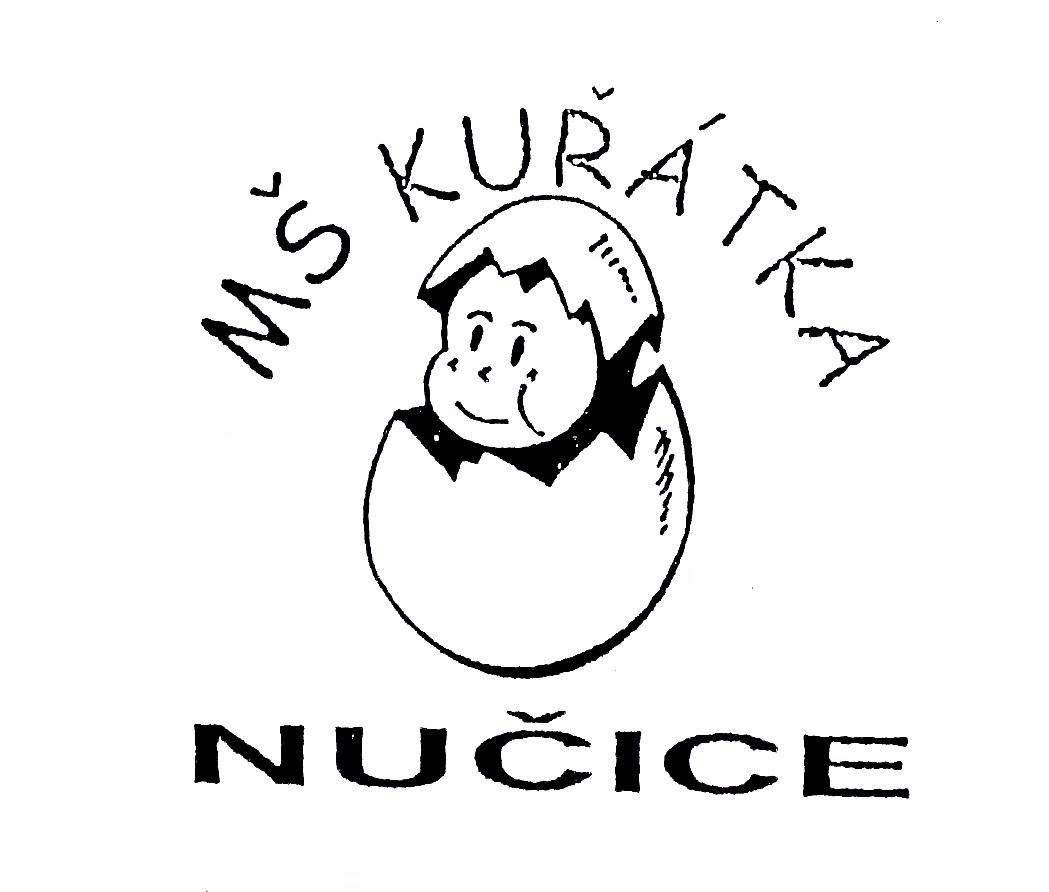 Platnost pro období: 01. 09. 2020 – 31. 08. 2023 (změna vyhrazena)     Zpracovala s kolektivem pedagogů: Jana Javůrková, DiS                                                   ředitelka školy v zastoupeníIDENTIFIKAČNÍ ÚDAJE O ŠKOLEOBECNÁ CHARAKTERISTIKA ŠKOLY Název MŠ KUŘÁTKA NUČICE získala mateřská škola dne 1. září 2007, kdy byla také dokončena druhá část plánované rekonstrukce budovy. V první části rekonstrukce bylo realizováno nové dispoziční řešení šaten a ve třídách proběhla rekonstrukce osvětlení. Druhá část rekonstrukce se týkala umyvárny, WC dětí a kuchyně. Přidáním umyvadla a jednoho dětského WC byla dokonce možnost zvýšení kapacity. V kuchyni byly instalovány nové dřezy a nová digestoř. Celá budova dostala nová plastová okna a dveře.Další rekonstrukce školy se konala o letních prázdninách roku 2012, kdy probouráním nosné zdi se z naší jednotřídní MŠ, stala MŠ dvoutřídní. Z tohoto důvodu byla opět nutná rekonstrukce šaten, dětských WC, umývárny a kuchyně. Tato rekonstrukce proběhla za finanční podpory přilehlých obcí. Škola v této době byla také vybavena novým dětským nábytkem, novými podlahami a koberci v celých prostorách naší školy. Rozmístění a vytvoření zázemí a koutků pro děti, doplnění výzdobou především z vlastních výtvorů a výrobků, činní lví podíl na celkově příjemném a rodinném zázemí.O letních prázdninách v roce 2019 opět proběhla kompletní výměna koberců a lina ve třídách s vymalováním všech místností MŠ. Na podzim 2019 byla dokončena výstavba zděného přístřešku na popelnice. V létě roku 2020 proběhla rekonstrukce nevyhovujícího sprchového koutu v umývárně s výměnou baterií u umyvadel a opravou neodtékajících umyvadel.  Přestože zahájení provozu školy je datováno 1.1 1976, patří škola díky rekonstrukcím a neustálým obměnám mezi progresivní.Od 1. 1. 2003 je škola samostatným právním subjektem, příspěvkovou organizací.Rekonstrukcí mateřské školy se kapacita změnila z původních 28 dětí na 38 dětí. Děti jsou rozděleny do dvou tříd. Zelená třída je heterogenní, navštěvují ji děti zpravidla od 4 do 7 let. Oranžová třída je díky své kapacitě 12 dětí plně vyhovující pro soukromí a aklimatizaci nově příchozích nejmladších dětí ve věku od 2–4 let.Součástí naší školy je i školní jídelna. Vybavení školní jídelny je postupně obměňováno a modernizováno dle finančních možností zřizovatele. Pracovnicí obecního úřadu zajišťují údržbu zahradní zeleně, čistotu okolo objektu školy a obstarávají drobné údržbářské práce. Zahrada školy nabízí velké možnosti pobytu dětí v jakémkoliv ročním období. Její velká rozloha nabídla vybudování různých zákoutí s pískovištěm, průlezkami, domečkem, skluzavkou a dalšími prvky pro hry a dostatečné pohybové vyžití dětí. Vzrostlými stromy se snažíme vytvořit stinná zákoutí, potřebná pro pobyt dětí na zahradě v letních měsících. K osvěžení dětí v horkých měsících slouží zahradní mlhoviště. Náš školní program je taktéž zaměřen na spolupráci s rodinou, a proto i část zahradního pozemku byla řešena tak, abychom zde mohli realizovat společná odpoledne s rodiči a dětmi a zároveň tak využít i celou zahradu k tomuto účelu. Lokalita, ve které se MŠ nachází, umožňuje mnoho pozorování v přírodě, přírodních jevů. Nabízí realizaci prvků ekologické výchovy, naplňování programu zdravého životního stylu, umožňuje řadu pěších výletů, a tak podporu zdraví dětí.Zahrada jako součást a dobrá podmínka pro naplňování cílů RVP je taktéž stále doplňována novými prvky pro pestřejší vzdělávací nabídku a naším cílem je hledat její maximální využití ve prospěch rozvoje klíčových kompetencí dětí předškolního věku.V letošním roce tj. 2020 jsme společně vybudovali hmyzí koutek, jehož dominantou je hmyzí domeček. V dalším období plánujeme zahradu doplnit o vyvýšené záhonky, na kterých si budou moci děti pěstovat vlastní plodiny a květiny. Naučí se tím zodpovědnosti, nutnosti o něco se starat, abychom z toho měli radost a užitek. Dále plánujeme každým rokem výsadbu jednoho ovocného stromu.PODMÍNKY VZDĚLÁVÁNÍTento blok vymezuje podmínky vzdělávání v naší mateřské škole s dílčími záměry, které bychom chtěli, dle možností ročních prováděcích plánů naplnit, abychom v této oblasti postupně dosáhli optimálního stavu pro vlastní vzdělávací proces.Věcné podmínkyProstory mateřské školy jsou vyhovující pro přijetí maximálního počtu 38 dětí od 2 do 6 let popřípadě 7 let. Součástí školy je kuchyň pro přípravu a výdej stravy splňující podmínky pro přípravu 45 jídel. Vybavení tříd je standardní a slouží ke stolování, k řízeným činnostem a k hrám dětí. Ve třídách jsou stolečky tří velikostí, které umožňují správné a pohodlné sezení jak dětem menším, tak i dětem předškolním.Herny dětí jsou rozděleny do hracích koutků za účelem získání soukromí pro děti, ale slouží i k pohybovým aktivitám a po malé úpravě i jako ložnice dětí.Ve všech prostorách je zajištěna dostupnost a přehlednost hraček, pomůcek a materiálů pro tvořivou činnost dětí, které jsou stále doplňovány dle potřeby a možností. Na podzim roku 2019 jsme díky programu OP VVV (šablony II) pořídily 10 ks tabletů s již některými nainstalovanými aplikacemi navazujícími na pomůcky, které byly objednány spolu s tablety. Tyto tablety budou k dispozici sociálně slabým rodinám v případě nutnosti distančního vzdělávání.  Tělocvičné nářadí je doplňováno a pravidelně kontrolováno, aby splňovalo bezpečnostní normy.Umývárny jsou řešeny tak, aby zabezpečovaly dostatečný dohled nad dětmi. Každé dítě má svůj oddělený věšák na ručník s kelímkem a kartáčkem na zuby. Dítě se zde orientuje podle své značky.Šatny dětí jsou společné pro obě třídy. Prostorově nejsou velké, ale dostačující. Každé dítě má svou skříňku opatřenou značkou. Zdi šatny jsou využívány pro výstavy prací a výrobků dětí. Nástěnka v šatně třídy je jedním z mnoha informačních zdrojů pro rodiče.Součástí budovy je ředitelna školy vybavena výpočetní technikou, kabinety s pomůckami a metodickým materiálem, šatna pro personál.Kuchyň slouží pro přípravu a výdej jídel v obou třídách. Dále k ní náleží sklady potravin a kancelář pro vedoucí školní jídelny. Pokud bude schválena dotace z MAS Podlipansko, bude pořízen pro zkvalitnění stravování konvektomat. MŠ obklopuje zahrada školy. Její rozloha je dostačující, vybavení zahradním náčiním je řešeno tak, aby bylo zajištěno dostatečné vyžití pro všechny děti se zřetelem k zajištění bezpečnosti. Postupně se podařilo vytvářet různá zákoutí se stinnými místy, pro možnost pobytu i v letních teplých měsících. Hračky pro hry na zahradě nejsou stále v dostatečném množství a kvalitě.Prostory mateřské školy a zahrada zajišťují bezpečné prostředí, které je soustavně udržováno ve velice dobré kvalitě, splňuje hygienické podmínky a normy dle platné legislativy týkající se čistoty, hluku, alergizujících či jedovatých rostlin apod.Záměry:vytvoření zahradních záhonkůpořízení zastínění terasypostupná obnova a doplnění vnitřního vybavení MŠ (židle pro učitelky, vestavěná skříň na lehátka a TV náčiní, nové zastínění oken, výměna nevyhovujících akumulačních kamen)stálé doplňování didaktickými hrami, hračkami a sportovními pomůckami do vnitřních prostor, ale i pro pobyt na zahraděpořízení konvektomatunákup nového notebookuŽivotosprávaProvozní řád školy nastavuje interval mezi podávanými jídly. Děti se spolupodílejí na přípravě k stolování. Naším záměrem je, aby stolování vnímaly stejně, jako společenský akt. Zároveň chceme, aby se staly spoluúčastníky přípravy jídla, samozřejmě se zřetelem k věkovým a individuálním zvláštnostem dětí. Mladší děti si při svačině volí a berou jídlo samy, nápoj přináší učitelka, starší děti se obsluhují samy včetně nápoje a předškolní děti si samy mažou i chléb či rohlík při svačinkách.Po celý den je zajištěn pitný režim, a to výběrem slazeného či neslazeného nápoje. Každé dítě má svůj hrníček a samo se obsluhuje. Na zahradě mají děti k dispozici pití ve várnici. Děti jsou průběžně sledovány a vybízeny učitelkou k častému pití.Naším záměrem je naučit děti zdravému stravování, které je součástí zdravého životního stylu.
Donáška a konzumace potravin z domova v rámci dopoledního pobytu dítěte v mateřské škole je zakázána.Do mateřské školy přijímáme děti zdravé, bez zjevné známky onemocnění.Učitelky nesmí dětem podávat žádné léky.V rámci prevence zubního kazu se v naší mateřské škole děti seznamují se správnou technikou čištění zubů. Děti si čistí zuby každý den po obědě.Při úrazu či náhlém onemocnění učitelka zajistí patřičnou péči s okamžitou informací zákonným zástupcům.Snažíme se poskytnout dětem každodenní dostatek prostoru pro pohyb a pobyt venku s ohledem na počasí a kvalitu ovzduší. Dostatek pohybu je dětem umožněn i v průběhu dne v interiéru školy.Děti jsou ukládány k polednímu spánku dle jejich potřeby. Děti, které nespí, si hrají v Oranžové třídě. Děti s potřebou spánku odpočívají ve třídě zelené.Záměry:naučit děti zdravému stravování, které je součástí zdravého životního stylurozvíjet samostatnost při stolováníposkytovat dětem dostatek prostoru pro pobyt venku i při různých klimatických podmínkách využití zahradního altánuPsychosociální podmínkyV mateřské škole je zajištěn pravidelný denní řád, který je natolik flexibilní, že umožňuje organizaci činností dětí v průběhu dne přizpůsobit potřebám a aktuální situaci.Rodiče mají možnost přivádět své dítě do mateřské školy dle svých potřeb. Děti jsou každodenně a dostatečně dlouho venku, vždy s ohledem na okamžitý stav počasí (mráz pod 10 stupňů, náledí, silný vítr, inverze apod.)Doba odpočinku a relaxace vychází z věkových a individuálních potřeb dětí, Děti z mladší věkové skupiny nejsou ke spánku nuceny. Ty, co mají malou potřebu spánku, odpočívají s hračkou. Předškolní děti, které nespí, se věnují přípravě na školu.
Je dodržována přiměřená psychická i fyzická zátěž, vyváženost spontánních a řízených činností, individuální tempo.Nově příchozím dětem je nabízena postupná adaptace dětí s maximálním respektem k jeho individuálním potřebám. Výhodou je klidné prostředí s nízkým počtem dětí v Oranžové třídě, kam jsou nejmladší děti zařazeny. Všichni zaměstnanci školy dětem vytváří takové prostředí, aby se zde cítily spokojeně, jistě a bezpečně. Všechny děti v naší mateřské škole mají stejná práva, stejné možnosti i stejné povinnosti. Nikdo není znevýhodňován či zvýhodňován. Osobní svoboda a volnost dětí je respektována do určitých mezí, vyplývajících z řádu chování norem a pravidel, které jsou ve škole stanoveny. Péče o děti je podporující, sympatizující, počítáme s aktivní spoluúčastí dítěte při všech činnostech. Pedagogové se snaží o nenásilnou komunikaci s dítětem, která mu je příjemná a kterou navozuje vzájemný vztah důvěry a spolupráce. Postupně vyřazujeme nezdravé soutěžení dětí. Převažují pozitivní hodnocení, pochvaly. Podporujeme zdravé sebevědomí dítěte. Děti učíme pracovat samostatně i ve skupině, důvěřovat si. V dětech rozvíjíme citlivost pro vzájemnou toleranci, ohleduplnost, zdvořilost, vzájemnou pomoc a podporu.Děti se podílí na vytváření jasných pravidel chování ve skupině tak, aby se ve třídách vytvořil kolektiv dobrých kamarádů, kde jsou všichni rádi. Pedagogové se dostatečně věnují vztahům ve třídě, nenásilně tyto vztahy ovlivňují prosociálním směrem, doplňují vzdělávací nabídku o činnosti, které splní záměry dílčího projektu „Všichni jsme tu kamarádi“.Záměry:podporovat projekty, které otevřou školu a vytvoří z ní jádro komunitního života, centrum pro sociální aktivityvytvářet bezpečné, klidné, citově vyrovnané, kamarádské klima ve třídáchOrganizaceRežim dne je dostatečně pružný a přizpůsobivý k individuálním zvláštnostem a potřebám dětí. Každý den před svačinou jsou zařazovány pohybové aktivity spolu se zdravotním cvičením. Každé dítě má dostatek času i prostoru dokončit hru, činnost dle svého pracovního tempa. Veškeré řízené aktivity jsou organizovány metodou názornosti, experimentu a zkušenosti. Pracujeme individuálně, ve skupinách i frontálně. Nejsou překračovány stanovené počty ve třídě.Řízení školyOrganizační řád, vnitřní řád a školní řád vymezují jasná pravidla a kompetence zaměstnanců školy. Velký důraz je kladen na týmovou práci, vzájemnou spolupráci, respektování profesní odlišnosti a vytváření prostředí důvěry, otevřenosti a přátelství.Ředitelka vytváří prostor na spoluúčast při řízení pro všechny zaměstnance, názor a myšlenka každého zaměstnance je přijímána, všichni mají spolurozhodující hlas, všichni se podílí na dění v mateřské škole.	Tvorba ŠVP je výsledkem celého týmu školy včetně provozních zaměstnanců, vychází z podrobné analýzy a evaluačních nástrojů.Ředitelka provádí pravidelnou, ale i namátkovou kontrolní a evaluační činnost, dle kontrolního plánu i v případě řešení náhlého problému. Ředitelka školy vyhodnocuje práci všech zaměstnanců, pozitivně hodnotí jednotlivé dílčí úspěchy a tím motivuje ke kvalitě vykonávané práce.Pedagogické rady a provozní porady jsou 1x za 3měsíce integrované za účelem podpory týmové práce a řešení problémů za účasti všech pracovnic školy.Na spolupráci s rodiči se opět podílí všechny zaměstnankyně větší či menší měrou, dle záměru plánovaných akcí.Mateřská škola úzce spolupracuje se zřizovatelem, orgány veřejné správy a samosprávy a pracovníky PPP.Záměry:vnímat týmovou práci jako nezbytnou podmínku pro naplnění cílů RVP vést všechny pracovníky k uvědomění si myšlenky, že o tom, jak se bude dítě v mateřské škole cítit, rozhodují vztahy všech, které se na jeho vzdělávání podílejí     Personální a pedagogické zajištění V mateřské škole pracují 4 učitelky včetně ředitelky, z nichž jedna nesplňuje požadovanou kvalifikaci.Chod kuchyně zajišťuje vedoucí školní jídelny a kuchařka. Chod a úklid celé MŠ zajišťuje školnice a odpolední úklid.Služby učitelů jsou organizovány takovým způsobem, aby byla vždy a při všech činnostech zajištěna optimální pedagogická péče o děti. K překrývání učitelů dochází v nejvytíženějších situacích jako je ranní příchod dětí do MŠ, při dopoledních vzdělávacích činnostech, při pobytu venku, při obědě a následné hygieně a při přípravě na odpočinek dětí.Překrývání:9:00 – 12:00 – hlavní činnost, pobyt venku, obědV době ranního příchodu dětí do MŠ jsou zajištěny od 8.00 hod na obě třídy 2 paní učitelky. Od 9.00 hod. jsou na hlavní činnost v zelené třídě již 2 paní učitelky a jedna je v oranžové třídě z důvodu nižšího počtu dětí. Pobyt venku zajišťují také tři učitelky. Při obědě a přípravě na odpočinek jsou v zelené třídě přítomny 2 učitelky a 2 učitelky v oranžové třídě. Odpoledne do 15.15 hod.je na každé třídě jedna paní učitelka. Poté je dohled zajištěn jednou učitelkou.Všechny učitelky v rámci celoživotního vzdělávání využívají nabídek různých vzdělávacích institucí s akreditací MŠMT pro své další vzdělávání. Ředitelka maximálně podporuje profesionalizaci celého týmu včetně sebe, reaguje na požadavky a vývoj současné společnosti a na změny v předškolním vzdělávání.Všechny pracovnice usilují o prohlubování své kvalifikace. Ze strany ředitelky školy mají maximální podporu. V loňském školním roce ukončila studium jedna paní učitelka a od letošního září začíná studovat druhá paní učitelka. Od září 2019 jsme zařazení do programu OP VVV (šablony II), které hojně využíváme k průběžnému vzdělávání i ke zvýšení kvalifikace pedagogických pracovnic. Záměry:utvořit stabilní kolektivutvořit plně kvalifikovaný kolektivsnaha o vytvoření rezerv časových pro další umožnění návštěv akreditovaných kurzů      Spoluúčast rodičůNaším záměrem je navázat úzkou spolupráci s rodinou. Již při přijímání žádostí k předškolnímu vzdělávání mají rodiče možnost nahlédnout do prostor školy, získat základní povědomí o průběhu dne v naší mateřské škole a seznámit se s ŠVP. Velký důraz klademe na úzkou spolupráci v době adaptačního procesu a naši společnou cestu zahajujeme vždy na začátku školního roku informativní schůzkou.  Mají dostatečný prostor pro vyjádření svých názorů, námětů či připomínek. V souvislosti s co největší informovaností o rozvoji a pokrocích dětí vytváříme prostor pro individuální konzultace.Dále provozujeme tvořivá dopoledne a besídky pro rodiče, přednášky a vystoupení odborníků. Žádáme také rodiče o pomoc při zajišťování sportovních a kulturních akcí.V době koronavirové existence je úzká spoluúčast rodičů nutná v případě distanční výuky, a to hlavně u dětí v posledním roce předškolního povinného vzdělávání. V rámci OP VVV bude naše MŠ pořádat odborně zaměřená tematická setkávání a spolupráci s rodiči dětí v MŠ.Plánujeme tvorbu „knihobudky“, kam rodiče budou nosit již nechtěné knihy z domova, budou si moci knihy vyměňovat mezi sebou. Pravidelně budou informováni o novinkách knih na trhu. Touto cestou chceme rodiče povzbudit k četbě dětem, k lásce ke knihám.Záměry:hledat nové formy spolupráce s rodinouvytvářet cestu důvěry a vzájemné spolupráceSpolupráce s ostatnímiCílem činností ŠVP je dokonalé zvládnutí neboli vytvoření kompetencí pro skutečný život nejen pro situaci ve třídě či v rodině. Vzhledem k tomu je vytvoření vhodných podmínek pro tento proces nezbytné.Proto se snažíme spolupracovat s mnohými organizacemi v okolních městech. Spolupracujeme se ZŠ v Kostelci nad Č. lesy, knihovnou v Uhl. Janovicích, pro prevenci kriminality spolupracujeme s Městskou policií Uhl. Janovice, ale v této oblasti spolupracujeme i s mnoha dalšími orgány integrovaného záchranného systému ČR.VZDĚLÁVÁNÍ DĚTÍ SE SPECIÁLNÍMI VZDĚLÁVACÍMI POTŘEBAMIVzdělávání dětí se speciálními vzdělávacími potřebamiPři plánování a realizaci vzdělávání u dětí s přiznanými podpůrnými opatřeními je zapotřebí mít na zřeteli, že se děti ve svých individuálních vzdělávacích potřebách a možnostech liší. Učitel musí při svém plánování a vzdělávacích činnostech maximálně využívat vzdělávacího potenciálu každého dítěte s ohledem na jeho individuální možnosti a schopnosti.Velmi významná je zde spolupráce s rodiči dítěte, ŠPZ či jinými odborníky. Při vzdělávání dítěte se speciálními vzdělávacími potřebami učitel zahrnuje do svých vzdělávacích strategií podpůrná opatření. Podpůrná opatření prvního stupně stanovuje mateřská škola. Od druhého stupně podpory jsou podpůrná opatření stanovována ŠPZ po projednání se školou a zákonnými zástupci dítěte. PLPPPro dítě, které vyžaduje podpůrná opatření prvního stupně, se vypracovává plán pedagogické podpory. Podpůrná opatření prvního stupně slouží ke kompenzaci mírných obtíží ve vzdělávání dítěte (např. pomalejší tempo práce, problémy se zapomínáním, drobné obtíže v koncentraci pozornosti atd.), u nichž je možné prostřednictvím mírných úprav v režimu školní výuky a domácí přípravy dosáhnout zlepšení.PLPP vytváří třídní učitel na základě zjištěných obtíží dítěte při vzdělávání. PLPP je konzultován se zákonnými zástupci dítěte a dalšími pedagogy školy. PLPP zahrnuje především popis obtíží a speciálních vzdělávacích potřeb žáka, podpůrná opatření prvního stupně, stanovení cílů podpory a vyhodnocování naplňování plánu. PLPP se průběžně aktualizuje vzhledem k vývoji speciálních vzdělávacích potřeb dítěte, nejdéle však po 3 měsících od začátku poskytování podpůrných opatření. V případě vyhodnocení, při kterém se dojde k závěru, že poskytování podpůrných opatření nevede k naplňování stanovených cílů PLPP, doporučí učitel zákonným zástupcům dítěte návštěvu ŠPZ.Východiska pro poskytování podpůrných opatření:pozorování při práci, rozhovor (s dítětem či zákonným zástupcem)prověřování znalostí a dovedností dítěte, projev dítěte v kolektivuanalýza výsledku činností dítěte, využívání portfolia dítěteMezi podpůrná opatření prvního stupně patří především individualizace ve vzdělávání (zohlednění individuálních potřeb dítěte, respektování pracovních specifik dítěte, častější procvičování, princip multisenzorického přístupu, nastavení dílčích cílů tak, aby dítě mohlo prožívat úspěch apod.) respektování pracovního tempa dítěte, pěstování vnitřní i vnější motivace dítěte.-vzor PLPP viz. Příloha ŠVP č. 4IVPIndividuální vzdělávací plán je vypracován pro děti, které vyžadují podpůrná opatření druhého až pátého stupně. Podpůrná opatření představují podporu pro práci učitele s dítětem, kdy jeho vzdělávání v různé míře vyžaduje upravit průběh jeho vzdělávání. Cílem úprav je především vyrovnávat podmínky ke vzdělávání dítěte, které mohou být ovlivněny mírnými problémy nebo závažnými obtížemi. IVP se zpracovává na základě doporučení ŠPZ a žádosti zákonného zástupce dítěte. Ředitelka školy stanoví kompetentního učitele ke spolupráci se ŠPZ a k tvorbě IVP.IVP se zpracovává nejpozději do 1 měsíce od doručení doporučení a žádosti zákonného zástupce dítěte. Škola průběžně sleduje a vyhodnocuje naplňování IVP ve spolupráci se zákonnými zástupci dítěte a ŠPZ, které škole poskytuje poradenskou pomoc. Stupeň a typ podpůrného opatření vychází z charakteru postižení a stanovuje jej ŠPZ na základě vyšetření dítěte. ŠPZ vychází při posuzování speciálních vzdělávacích potřeb dítěte zejména z charakteru obtíží při vzdělávání dítěte, speciálně-pedagogické či psychologické diagnostiky, informací o dosavadním průběhu vzdělávání (zde škola předkládá též PLPP, pokud bylo dítě dle něj vzděláváno), posouzení zdravotního stavu dítěte.-vzor IVP viz. Příloha ŠVP č. 3Podmínky vzdělávání dětí s přiznanými podpůrnými opatřenímiPodmínky vzdělávání musí vždy odpovídat individuálním potřebám dítěte. Podmínky pro vzdělávání dětí s přiznanými podpůrnými opatřeními jsou blíže specifikovány ve školském zákoně a vyhlášce č. 27/2016 Sb. O vzdělávání žáků se SVP a žáků nadaných.V naší mateřské škole je jeden pedagog vzdělán v oblasti speciální pedagogiky (toho času na rodičovské dovolené).Pro úspěšné vzdělávání dětí s přiznanými podpůrnými opatřeními je potřebné zabezpečit:uplatňování principu diferenciace a individualizace vzdělávacího procesu při plánování a organizaci činnosti, včetně určování obsahu, forem i metod vzdělávánírealizaci všech stanovených podpůrných opatření při vzdělávání dětíosvojení specifických dovedností v úrovni odpovídající individuálním potřebám a možnostem dítěte zaměřených na samostatnost, sebeobsluhu a základní hygienické návyky v úrovni odpovídající věku dítěte a stupni postiženíspolupráci se zákonnými zástupci dítěte, ŠPZ, či jinými odborníky mimo oblast školstvísnížení počtu ve třídě v souladu s právními předpisypřítomnost asistenta pedagoga podle stupně přiznaného podpůrného opatření Vzdělávání dětí nadanýchV předškolním věku je často obtížné zjistit, zda dítě prochází akcelerovaným vývojem v určité oblasti nebo vyjadřuje nadání pro určitou oblast. Úkolem učitele je uzpůsobit podmínky vzdělávání tak, aby došlo k co největšímu využití potenciálu každého dítěte s ohledem na jeho individuální možnosti. To platí v plné míře také pro vzdělávání dětí nadaných.Vzdělávání dětí probíhá takovým způsobem, aby byl stimulován rozvoj jejich potenciálu včetně různých druhů nadání a aby se tato nadání mohla ve škole projevit a pokud možno i uplatnit a dále rozvíjet.V případě mimořádného nadání dítěte spolupracuje škola se ŠPZ. Vzdělávání mimořádně nadaných dětí se může uskutečňovat dle individuálního vzdělávacího plánu.Mezi podpůrná opatření patří především obohacování učiva nad rámec ŠVP. Formy obohacování se volí dle charakteru nadání dítěte. Cílem je učivo prohloubit, rozšířit a obohatit o další informace, stimulovat procesy objevování a vyhledávání dalších souvislostí a vazeb, které dané téma vzdělávání nabízí.VZDĚLÁVÁNÍ DĚTÍ OD DVOU DO TŘÍ LETPodmínky vzdělávání dětí od dvou do tří let
V mateřské škole jsou přijímány děti mladší tři roky, pokud to kapacita školy umožňuje.
Při vzdělávání dětí mladších tří let převažují spontánní činnosti nad řízenými. Největší prostor je ponechán volné hře a pohybovým aktivitám.

Volíme individuální i skupinové formy činností a v plné míře akceptujeme vývojová specifika.

Při plánování činností vycházíme zejména:z jednoduchostiz časové nenáročnostiz dostatku času a prostoru pro hru a pohyb dítěteze známého prostředíz podmětnosti a smysluplnostiPři vzdělávání těchto dětí využíváme tyto metody práce:situační učenínápodobaprožitkové učeníučení činnostmi a hrouU dvouletých dětí je nadále důležitý pravidelný denní režim, více klidu (prostor k odpočinku i během dne, více individuální péče (vzdělávací činnosti realizovat důsledně v menších skupinách či individuálně) a stanovení jednoduchých a srozumitelných pravidel a řádu, které určují mantinely jejich chování.Při pobytu dětí venku je zapotřebí zvýšené pozornosti pedagoga o tyto děti, zvláště pak ve využívání vhodných hraček a prostoru pro hru. Dvouleté děti nemůžou z bezpečnostních důvodů navštěvovat průlezky, které jsou určené pro děti starší tři roky. Namísto toho, je těmto dětem nabídnuta jiná atraktivní činnost odpovídající jejich věku.Hračky a pomůcky jsou umístěny pro tyto děti ve spodních skříňkách. Drobný materiál je umístěn mimo dosah těchto dětí, také pomůcky, které jsou pro ně nebezpečné, jsou uloženy tak, aby k nim děti neměly přístup.Pokud se tyto děti účastní činností s celou skupinou, tyto aktivity jsou pouze na kratší dobu. Tyto děti mají dostatek času i na odpočinek.Většina pedagogů naší MŠ byla v rámci OP VVV vzdělávána v oblasti specifik práce s dvouletými dětmi.
Záměry:zajištění více pomůcek a hraček vhodných pro dvouleté dětizajištění potřebného hygienického vybavení pro dvouleté děti (v případě přijetí dětí, které vyžadují tuto péči – přebalovací pult, odpadkový koš na pleny apod.)DISTANČNÍ VZDĚLÁVÁNÍMateřské školy mají od letošního září povinnost poskytovat vzdělávání distančním způsobem dětem, pro které je předškolní vzdělávání povinné, za předpokladu, že chybí většina dětí třídy, která je organizována výlučně pro tyto děti, nebo chybí většina těchto dětí z celé mateřské školy.Škola vždy přizpůsobí distanční výuku jak individuálním podmínkám jednotlivých žáků, tak také personálním a technickým možnostem školy.Komunikace bude probíhat formou emailů, online výukou, telefonicky. Pokud nebude možná u některých z rodin tato komunikace, bude situace řešena individuálně (materiály do schránky atd.)V případě sociálně slabých rodin může naše škola zapůjčit jako pomůcku ke vzdělávání tablety. Naše škola disponuje s dvěma notebooky, s kterými si prozatím vystačíme, ale i přes to plánujeme pořízení ještě jednoho notebooku. ORGANIZACE VZDĚLÁVÁNÍPřijímání dětí do mateřské školy se řídí platnou legislativou a směrnicí ředitelky školy, která nastavuje kritéria pro přijímání dětí. Blíže je upřesněno ve školním řádu mateřské školy.Příchod a odchod dětí není vymezen, vychází z potřeb rodičů. V případě požadavku na docházku dítěte v určitou hodinu z důvodu doplňkového programu školy, jsou rodiče vždy informováni prostřednictvím nástěnek, webových stránek a facebooku.MŠ je dvojtřídní. V Oranžové třídě jsou děti od 2–4 let. V této třídě je maximální počet dětí 12. Zelenou třídu navštěvují děti ve věku od 4 – 7 let. V této třídě je 26 dětí.Vzdělávací nabídka pro každý den je připravena tak, aby poměr mezi řízenými a spontánními činnostmi byl vyvážený.Denní řád je rozvolněný, vychází z potřeb dětí a nahodilých situací s respektem zachování intervalů mezi podávanými jídly. Odpočinek dětí vychází z individuálních potřeb dětí. Poté je maximálně využíváno pobytu na zahradě opět s využitím řízených a spontánních činností, přičemž řízené činnosti jsou v této době více individuální než skupinové.Doplňkové aktivity, které jsou společně plánované s rodiči na daný kalendářní rok a jsou přílohou ŠVP jsou organizovány jak v dopoledních hodinách, tak i odpoledne, a to společně s rodiči. Tematicky navazují na integrované bloky, doplňují je a rozšiřují tak vzdělávací nabídku. 
V případě výletů je organizace dne uzpůsobena dle požadovaných potřeb.8. CHARAKTERISTIKA VZDĚLÁVACÍHO PROGRAMUMotto: Vše, co potřebuji vědět k životu, jsem se naučil v mateřské škole“.Naše cíle a záměry vychází z těchto výroků:Když děti žijí s kritikou, učí se odsuzovat.Když děti žijí s nepřátelstvím, učí se bojovat.Když děti žijí s posměchem, učí se bázlivosti.Když děti žijí se zahanbením, učí se provinilosti.Když děti žijí s tolerancí, učí se sebedůvěře.Když děti žijí s bezpečím, učí se věřit.Když děti žijí s nestranností, učí se spravedlnosti.Když děti žijí s chválou, učí se oceňovat.Když děti žijí s uznáním, učí se sebeúctě.Když děti žijí s přízní a s přátelstvím, učí se nacházet ve světě lásku.S touto filosofií se snažíme naplňovat cíle RVP PV podle kterého naše škola pracuje. Cíle a záměry1) Rozvíjíme děti ve třech oblastech, v oblasti psychické, fyzické a sociální. Chceme, aby dítě na konci svého předškolního období bylo jedinečnou a relativně samostatnou osobností, schopnou zvládat, pokud možno aktivně a s osobním uspokojením takové nároky života, které jsou na ně běžně kladeny a zároveň i ty, které ho v budoucnu nevyhnutelně čekají.2) Rozvíjíme a podporujeme samostatnost dítěte, rozvíjíme zdravé sebevědomí, klademe základy celoživotního vzdělávání všem dětem podle jejich možností, zájmů a potřeb, učíme je zdravému životnímu stylu, uvědomění si odpovědnosti za své chování a jednání, a to vše společnou cestou s rodiči.3) Ve vzdělávání upřednostňujeme smyslové vnímání jako základ veškerého přirozeného poznávání, podporu přirozeného pohybu v přírodě s uvědoměním si důležitosti její ochrany. Maximálně podporujeme rozvoj komunikativních dovedností.4) Chceme, aby se všechny děti cítily bezpečně, zažívaly pocity úspěchu, respektujeme jejich jedinečnost, jejich možnosti, jejich individualitu.5) Chceme, aby u nás byly děti šťastné a spokojené, a aby v péči o ně byla společně s rodiči vytvořena cesta spolupráce, vzájemné důvěry a otevřenosti.Cesta k našim cílůmvzdělávání dětí maximálně přizpůsobujeme vývojovým fyziologickým, kognitivním, sociálním a emocionálním potřebám dětírespektujeme individualitu každého dítětekaždému dítěti poskytneme pomoc a podporu v míře, kterou individuálně potřebuje, v kvalitě, která mu vyhovujevycházíme ze znalosti aktuálního rozvojového stavu dítětepedagogické aktivity připravujeme tak, aby probíhaly v rozsahu potřeb jednotlivých dětípro realizaci našich cílů využíváme metod prožitkového a kooperativního učení hrou a činnostmi dětívše zakládáme na přímých zážitcích dětípodporujeme dětskou zvídavost a potřebu objevovatpodporujeme radost dítěte z učení, jeho zájem poznávat novésnažíme se poskytovat takové vzory chování a postojů, které jsou k nápodobě a přejímání vhodnéuplatňujeme aktivity spontánní i řízené a dbáme o jejich vyváženostdidaktický styl vzdělávání zakládáme na principu vzdělávací nabídky, na individuální volbě a aktivní účasti dítětechceme být průvodcem dítěte na jeho cestě za poznáním, připravujeme prostředí a nabízíme dítěti příležitosti, jak poznávat, přemýšlet, chápat a porozumět sobě i všemu kolem sebe stále účinnějším způsobem uplatňujeme integrovaný přístup ve vzdělávání VZDĚLÁVACÍ OBSAHVzdělávací obsah je zpracován v deseti integrovaných blocích, které jsou rámcové, nastiňují cíle a záměry, stručnou charakteristiku vzdělávací nabídky a jejich rozpracování bude předmětem TVP. Současně s tím budou vstupovat do TVP dílčí projekty ŠVP a doplňkové programy.Celoroční téma: „Kdo se v lese chovat umí, ten ví, že nejen šumí“   Integrované bloky:1. S koncem léta se budu učit být dobrým kamarádem2. Děkujeme létu…3. Co skrývá barevný podzim4. Adventní vůně line se k nám5. Všude kolem sníh a mráz6. Přichází čas karnevalového veselí 7. V březnu má svátek moje nejmilejší kniha8. Odemykání jara9. Život na zemi – učím se na ni žít10. Léto láká k radovánkámIntegrovaný blok č. 1–S koncem léta se budu učit být dobrým kamarádem	Období začátku nového školního roku. Pro některé děti známé a bezpečné prostředí, kam se po prázdninách vracejí, avšak pro spousty nově příchozích dětí zcela nové prostředí, kde se často prvně odloučí na delší dobu od své rodiny. V tomto období se snažíme seznámit děti s prostředím MŠ, kamarády a personálem MŠ. Společně se snažíme vytvářet základní pravidla vzájemného soužití.	Děti si uvědomují konec ročního období léta, a co všechno s touto roční etapou končí a co naopak začíná. Pozorují změny v přírodě a počasí, seznamují se s životem v lese. Děti seznamujeme s rozdíly mezi listnatými a jehličnatými stromy.Cíle: Schopnost navazovat komunikaci se svými vrstevníky, ale i personálem MŠ, posilovat získání jistoty a důvěry, získání citové samostatnosti, posilování sebedůvěry, upevňování návyků sebeobsluhy, hygienických návyků a návyků při stolování, rozvoj schopnosti žít ve společenství ostatních lidí, přináležet k tomuto společenství a přijímat základní hodnoty v tomto společenství uznávané, citlivé vnímání přírody, děti se seznamují s lesní přírodou v tomto ročním obdobíVzdělávací nabídka:spontánní a volné hrylokomoční pohybové činnostiseznamovací komunitní kruhseznamovací hry – tleskačka, hra na jména apod.vyprávění zážitků z prázdninseznámení s orffovými nástrojipoznávání vlastních obrázkových značekspolečné vytváření základních pravidel soužitíhry a činnosti k procvičení orientace v prostoru, organizačních dovednostíčtení knih k danému tématupozorování přírody v lese – vycházka do lesa, houby, rozdíly strom x keřrozhovory nad tématem: Pomáháme skřítkovi chránit les (navození správného smýšlení o ochraně životního prostředí)práce s interaktivním programem „Les“Očekávané výstupy:dítě je schopné se na určitý čas odloučit od rodinypodílí se na spoluvytváření pravidel vyplývajících z režimu školy a je schopno je dodržovatvnímá režimové uspořádání dnezvládá orientaci v prostředí školypozná svou značkusnaha o komunikaci s vrstevníky i učitelkou (nebojí se svěřit se se svými problémy, potřebami)zná jména svých kamarádů, učitelek a personálu respektuje své kamarády aktivně se zapojuje do společných činnostízvládá základní pohybové dovednosti, je schopné vědomě napodobit pohyb (ranní relaxační a zdravotní cvičení, hry s nápodobou pohybu), aktivně se pohybuje v prostředí školy a zahrady MŠzná pojem les – seznámení s některými druhy hub dokáže rozpoznat jehličnaté a listnaté stromy, keře. Ví, jaké jsou mezi nimi rozdíly; pozná některé druhy zvířat žijících v lese.pozná rozdíl mezi stromem a keřem (hlavní znaky)nauka pojmu vysoký x nízkývytváření domečků z přírodnin pro lesní skřítkyDoporučené týdenní bloky:Společně s kamarády vytváříme klubíčka přátelstvíHurá ke KuřátkůmS kamarády za lesním skřítkemIntegrovaný blog č. 2 – Děkujeme létu…Začíná nám podzim a končí léto. Děti seznamujeme s tím, co nám podzimní příroda nabízí. Jaké plodiny se sklízí na zahradě a na poli, jaké poklady se ukrývají v lese a jaká tam žijí zvířátka. Barevné listí nás inspiruje ke kreativním činnostem. Nadále učíme děti přizpůsobovat své chování skupině, ve které žije, vzájemnému respektování a spolupráce. Toto období je obdobím posvícením v obci, kam každoročně přijíždí pouť a dne 20. 10. jsme nově zařadili výsadbu stromu. V tomto období také dětem připomínáme vznik samostatného státu. Cíle: Pojmenovat základní charakteristické rysy podzimu, rozvoj poznávacích procesů prostřednictvím všech smyslů (zrak, čich, hmat, chuť), rozvoj kooperativních dovedností, rozvoj a kultivace mravního a estetického cítění, znalost barev, rozvoj poznatků o správné životosprávě, snažíme se u dětí rozvinout pozitivní vztah k přírodě, pojmenovat základní znaky ČRVzdělávací nabídka:hry podporující rozvoj smyslového vnímánírozvoj koordinace oko-ruka při manuálních činnostech (stříhání, lepení)vycházky do okolní přírody, kde můžeme pozorovat proměny přírodyučení básní a písní s podzimní tématikoučinnosti na rozvoj sluchové diferenciace hlásek (analýza a syntéza slov, určování prvních a posledních písmen, ...)zařazování činností zaměřených na rozvoj matematických dovedností (třídění ovoce dle barvy, velikosti, porovnávání větší x menší, dle počtu...)ukázka zpracování různých plodin (ovocné či zeleninové saláty, kompoty)dýňobranní – společná akce s rodiči (dlabání dýní a zdobení přírodninami, které si děti nasbírají při vycházce v MŠ či s rodiči)výtvarné a pracovní činnosti s využitím podzimních přírodnin (navlékání jeřabin a šípků, tvoření zvířátek z kaštanů,)seznámení dětí s pojmem Goethův barevný kruh – barvy – míchání barev, barevný týden, tvoření z listí (otiskování, lepení a vytváření různých obrázků)zařazení sluchových a rytmizačních herpovídání si o usínajícím létu – vyprávění příběhu o vlaštovičce, která zapomněla odletět do teplých krajin a o dalších stěhovavých ptácíchcitlivé pozorování přírody – uvědomování si změn, které končící léto přináší, znaky podzimuosvětlení pojmu tradice, pojem posvícení – návštěva poutě malba či výroba výrobku k tématu den stromů 20.10 – výsadba stromunaše Česká republika – hlavní znaky – poslech hymny, ukázka vlajky (vybarvení), českého znakuprohlížení fotografií s českými památkamirozvoj rozumových a řečových schopností na téma „Česká republika“Očekávané výstupy:uvědomuje si změny, které přináší konec léta (všímá si změn v přírodě a životě)dítě se snaží poznávat prostřednictvím svých smyslůosvojuje si nové výtvarné techniky, má cit pro barvy (ví, jaké barvy patří k podzimu)chápe základní matematické pojmy (první, poslední, větší, menší, více, méně...)uvědomovat si svá práva ve vztahu k druhému, stejná práva přiznat druhémudodržovat pravidla her a jiných činnostímá určité poznatky o plodinách, které se sklízí na podzim a o jejich zpracování, uvědomuje si, jaké mají vliv na zdraví člověkavnímá znaky podzimní přírodymá představu o tom, jak může chránit přírodu kolem sebe snaží se komunikovat smysluplnými větami a nebojí se mluvit před ostatnímiučí se pracovat různými výtvarnými a pracovními technikamiuvědomuje si posloupnost ročních obdobíumí pojmenovat některé stěhovavé ptáky a vysvětlit důvod jejich stěhování mají upevněné barevné složení české vlajkyvýtvarné a pracovní činnosti, básně a písně s tématikou končícího létamá povědomá o České republice – hlavní město, hlavní znaky společná práce při výsadbě stromu – povědomí o péči nově zasazeného stromu uvědomění si různých lidových tradic – pojem tradice, posvícení, pouťvýtvarné a pracovní činnosti s podzimními listyDoporučené týdenní bloky:Co nám sluníčko přes léto vykouzlilo?Koho potkám na pouti?Jak se vlaštovička chystala s kamarádkami na cestuDen stromůMoje Česká republika Integrovaný blok č. 3 – Co skrývá barevný podzim? Učíme děti, aby si všímaly proměn, které nám podzimní příroda nabízí. Všímáme si dlouhých nocí a krátkých dní, chladného a sychravého počasí. Povídáme si o tom, jak se na zimu připravují zvířátka, která mají v zimě nedostatek potravy.  Cíle: rozvoj tvořivosti, osvojení si poznatků o změnách v přírodě, povědomí o kulturním a společenském dění v místě bydliště i ve společnosti, vytváření společenských hodnot jako je pomoc blízkým a sounáležitostVzdělávací nabídka:drakiáda – společná akce s rodiči (zapojení rodiny do dění MŠ)výroba drakůdechová, zdravotní a relaxační cvičení motivované podzimním počasímzáměrné pozorování podzimní přírodyrozhovor nad příběhem o sv. Martinovi, jak si dnes připomínáme teplo jeho pláštělampionový průvod vsírozvoj poznatků při rozhovorech na téma: Jak se zvířátka připravují na zimuukázka různých hudebních nástrojů – vzhled, zvukOčekávané výstupy:je schopné soustředit se během zdravotních cvičení a provádět správně jednotlivé cviky s kontrolou učitelkychápe změny v přírodě v návaznosti na roční obdobíje schopný vyvozovat následky z nedostatečné přípravy (zvířátka v lese – příprava na zimu; vymýšlí příběhy spojené s nedostatečnou přípravou u lidí – škola apod.)dokáže se vcítit do příběhu o sv. Martinovi a vyprávět vlastní zážitek o tom, jak byl někdy nápomocnýrozlišují různé druhy nástrojů, umí je pojmenovat, některé jsou schopné rozpoznat dle zvukuDoporučené týdenní bloky:Draci nejen pro princeznySvatomartinské oslavyVše kolem nás usínáIntegrovaný blok č. 4 – Adventní vůně line se k námJedno z nejkrásnějších období v roce chceme dětem přiblížit i s duchovními a společenskými hodnotami, které celé toto období provází. Povídáme si o svátcích a tradicích Vánoc. Cíle: Pojmenovat základní charakteristické rysy zimy. Rozvíjet prosociální vztahy, plně prožívat své city, rozvíjet empatii a sounáležitost, získání poznatků o vánočních zvycích a podstatě Vánoc. Rozvoj komunikativních dovedností a kultivovaného projevu.Vzdělávací nabídka:pečení a zdobení perníků výzdoba třídy vánočními dekoracemi a vlastními výrobkysvátek svaté Barborybásně a písně spojené s návštěvou Mikuláše a čertavýroba dárku pro rodinu – přání, svícny, ozdobičkyhudební činnosti – nácvik a reprodukce písně s jednoduchým hudebním doprovodem vyprávění vánočního příběhu (o betlémském světle) a jeho zpětná reprodukce lokomoční pohyby – jednoduché taneční sestavy, kroky, poskoky s důrazem na vnímání a prožitek z hudbyvánoční dílnička – vánoční akce spojená s programem pro rodiče, tvoření s rodičivycházky do okolí MŠ se zaměřením na pozorování zimní přírody a vánočně ozdobených domů a návsi, zdobení stromku pro zvířátkaukázka různých druhů vánočních tradic – házení střevícem, krájení jablíčka, pouštění lodiček ze skořápekvýtvarnou formou ztvárnit přání JežíškoviOčekávané výstupy:děti mají povědomí o podstatě Vánoc a s nimi spojených hodnotdokážou naplno prožívat své city a mluvit o nich, vcítit se do ostatních lidí a být jim nápomocníjsou schopné se naplno vyjádřit, být hrdí a překonat ostych před rodinou a jinými lidmi při reprodukci vánočního pásmasoustředí se na činnost a dokončí jíporozumí slyšenému a jsou schopné samy reprodukovat dějmají radost z pohybu, dokážou sladit tanec s hudbou, vnímají rozdíly v žánrechvšímají si chování a pocitů kamarádů a blízkých, porozumí běžným verbálním i neverbálním projevům vyjádření emocí a náladDoporučené týdenní bloky:Kdy už přijde JežíšekČertův pytelCesta za vánočním stromečkemJežíšek už zazvonilIntegrovaný blok č. 5 – Všude kolem sníh a mrázMáme zimu v plném proudu, tudíž chceme děti seznámit s možnostmi, které nám zima nabízí. Jako jsou zimní sporty a nebezpečí s nimi spojené. Učíme děti pečovat o své zdraví a zdraví druhých. Seznamujeme děti se svým zasněženým domovem – rozvoj paměti. Cíle: Podporování pohybové schopnosti a fyzické zdatnosti dětí, zdokonalování komunikačních dovedností.Vzdělávací nabídka:povídání o třech králích – výroba korun, zpěvhledání rozdílů mezi městem a vesnicí (výhody a nevýhody)rozhovory na téma „můj domov“ - (rozdíly města a vesnice, kde a s kým bydlím – dům x panelák, jak to vypadá u nás doma – místnosti a jejich využití, domácí práce – s čím pomáhám…)procvičování znalosti vlastních osobních údajů (jméno, příjmení, věk, bydliště)seznámení s vlastním tělem – kostra, orgány, jednotlivé části těla, smyslyrozvoj a užívání všech smyslů, rozvoj fyzické i psychické zdatnosti, osvojení si věku přiměřených praktických dovednostíukázky obrázků zimních sportů jejich bezpečné prováděnízimní hry a sportování, sáňkování a hry na sněhu, činnosti a příležitosti směřující k prevenci úrazů (hrozících při hrách, pohybových činnostech)jednoduché pracovní a sebeobslužné činnosti v oblasti osobní hygienyrozhovory na téma: „naše zdraví“, „u doktora“poznávání a pojmenování základních lékařských nástrojů a jejich využití (povídání si o jejich nezbytnosti při některých vyšetření – neobávat se jich, mluvit s doktorem o svých problémech)vymýšlení aktivit a druhů potravin podporující naše zdravíOčekávané výstupy:děti znají svou adresu bydliště, dokážou smysluplně popsat kde a s kým bydlí, jak vypadá jejich domovznají základní rozdíly mezi vesnicí a městem, dokážou hledat výhody a nevýhody jednotlivých místvědí, jak chránit své zdraví a jak o něj pečovatna základě počasí jsou schopné zhodnotit, jaké oblečení je vhodné si obléknoutnavážou kontakt s dospělým, překoná stud a komunikuje vhodným způsobemjsou schopné výtvarně ztvárnit postavu dokážou se bezpečně pohybovat na kluzkých a zasněžených plocháchchovají se tak, aby v situacích pro něj známých neohrožoval sebe ani ostatnívědí, jak bezpečně vykonávat jednotlivé zimní sportyDoporučené týdenní bloky:Putování se třemi králiMůj zasněžený domovV postýlce se uzdravímI v zimě můžu sportovatIntegrovaný blok č. 6 – Přichází čas karnevalového veselíPoslední zimní měsíc dětem přináší zábavu v podobě karnevalu. Seznamujeme děti s lidovými tradicemi, celou školku si zdobíme a rodiče zapojujeme do příprav masek na karnevalový den. V tomto období se s dětmi bavíme o tom, čím by chtěly být, až vyrostou – jaké existují různé druhy povolání a jejich význam pro život. Pozorujeme dlouhé noci a krátký den, ubíhající čas s proměnou dne a noci, jednotlivých částí dne.Cíle: Seznámení s lidovými tradicemi, pojmenování různých druhů profesí, uvědomění si hodnoty lidské práce. Znalost rozdílu den x noc, dny v týdnu.Vzdělávací nabídka:za pomoci obrazového materiálu a častého připomínání k uvědomování si dítě připomíná denní dobu a názvy jednotlivých jídel dle denní doby, včera x zítra, dny v týdnu, měsíce, rok učení písní s využitím Orffových nástrojů - „Já jsem muzikant“námětové hry (na prodavačku, kuchaře, opraváře, řidiče), spontánní hryrozhovory na téma „co dělá moje maminka a tatínek“dramatické činnosti, předvádění a napodobování různých profesíčinnosti seznamující děti s věcmi, které nás obklopují (poznávání předmětů denní potřeby se zavázanýma očima apod.)rozvoj pohybových dovedností s důrazem na taneční prvkyvýroba masek a ozdob na výzdobu třídyrozvoj rozumových dovednosti při vedení rozhovorů na téma lidových tradicOčekávané výstupy:chápou elementární časové pojmy – dny v týdnu, měsíce, včera, dnes, zítra, ráno, v poledne, večer)umí pojmenovat různé druhy povolání, jsou schopné je poznat dle dramatického ztvárněnívědí, kde pracují jejich rodiče a uvědomují si význam a důležitost práce nejen pro fungování rodiny, ale i celé společnostipoznají a pojmenují většinu toho, čím jsou obklopeniprožívají radost z pohybu, vymýšlí různé taneční kreace, dokážou se vcítit do hudby a svůj pohyb sladitmají povědomí o tom, jaké se dodržovaly lidové tradice a které přetrvávají dodnesvyjadřuje svou představivost a fantazii v tvořivých činnostechbrání se jakýmkoliv projevům (verbálním i fyzickým) násilí jiného dítětejsou schopné řešit různé problémy a situaceDoporučené týdenní bloky:Jak nám utíká časČím budu, až vyrostuKarnevalový rejIntegrovaný blok č. 7–V březnu má svátek moje nejmilejší knihaBřezen známe jako měsíc knihy, kdy budeme děti seznamovat s péčí o knihy, a naopak oni ukážou nejoblíbenější knihy nám. Velkou oblibu u dětí mají pohádky, jejich nadpřirozené postavy a jevy. Ke knihám také patří encyklopedie, které děti vzdělávají a ukážou nám jednotlivé druhy exotických zvířat.  Cíle: Seznámení a ukázky druhů knih, vytváření vztahů ke knihám, rozpoznání kladných a záporných postav, vyjadřování své představivost a fantazii v tvořivých činnostech,znalost pojmu encyklopedie a jednotlivých exotických zvířat.Vzdělávací nabídka:prohlížení vlastních knih donesených z domova – vyprávění o nich ostatnímrozhovory na téma „březen měsíc knihy“, péče o knihy, druhy knih – pohádkové, s dětským hrdinou, vzdělávací, pro dospělé atd.návštěva knihovny podrobné seznámení s určitou pohádkou, její převyprávění nad obrazovým materiálem, vytváření dějové osy, ilustrace k pohádceseznámení dětí s pojmem pohádka, s různými pohádkovými postavami – kladné x zápornéčetba z pohádkové knihydramatizace pohádkyseznámení s pojmem encyklopedieseznámení s názvy jednotlivých zvířat ze ZOO – encyklopedie, interaktivní tabule, obrazový materiálnávštěva ZOOzpěv tematicky zaměřených písní s rozlišením vysokých a nízkých tónůOčekávané výstupy:nabídka nových neznámých knih od svých kamarádůví, jak se chovat ke knihám, proč je četba důležitákomunikace s dětmi a okolím bez ostychu a strachu ze špatné odpovědi umí naslouchat čtenému a převyprávět děj známé pohádky za pomoci obrázkurozvoj fantazie a představivosti, podnětů vycházejících přímo z dětí, vyjadřování pocitů a dojmů, prožívání pocitů radosti z dramatických činnostíví, co je to pohádka a rozezná kladnou a zápornou pohádkovou postavuzná pojem encyklopedie – jejich využitíumí pojmenovat některá zvířata ze ZOO dle obrázků – umí je popsatpozná vysoký a nízký tón Doporučené týdenní bloky:Umím si hrát s knihouBylo, nebylo….Co jsou to encyklopedie?Integrovaný blok č. 8 – Odemykání jaraPříroda je již v plném rozpuku, proto děti seznamujeme se změnami, které se v ní odehrávají. Vítáme svátky jara – Velikonoce (tradice, zvyky, velikonoční výrobky). S dětmi si povídáme o dopravních prostředcích a pravidlech bezpečného chování v dopravě. Symbolem jara jsou také první jarní rostlinky a nové životy zvířat. Duben je měsícem školních zápisů, proto s dětmi opakujeme již nabyté vědomosti a dovednosti, které jsou pak schopné s úspěchem a bez ostychu předvést ve škole. Konec měsíce patří čarodějnickému řádění. Cíle: Osvojení si tradic a zvyků Velikonoc. Rozpoznávání dopravních prostředků a rozlišení dle pohybu (po silnici, vodě, kolejích, ve vzduchu), znalost bezpečného chování v dopravním provozu. Osvojení si elementárních znalostí potřebných k zápisu, oproštění od studu při kontaktu s cizím člověkem, rozvoj schopnosti smysluplně hovořit a pohotově reagovat na otázky. Pěstovat citlivý postoj vůči přírodě, mít povědomí o tom, které rostliny vykvétají jako první, jak se rostliny starat. Budovat zodpovědnost za své činy, znát domácí zvířata, zvířata volně žijící a jejich mláďata.Vzdělávací nabídka:výtvarné a pracovní činnosti zaměřené na téma Velikonoc (barvení velikonočních vajíček, setí osiva, pletení jednoduchých pomlázek apod.)rozhovory na téma „Velikonoce“ - zvyky, tradiceučení velikonočních koledpovídání nad obrazovým materiálem – dopravní prostředky, kde se pohybují, dopravní značkyseznámení s pojmem integrovaný záchranný systémnávštěva hasičů, popř. záchranky, popř. policievycházky do okolí MŠ se zaměřením na pozorování dopravního provozu, rozhovory ohledně dění na silnici a bezpečném chování v dopravním provozu sledování pořadu o dopravě – BESIPpovídání o změnách v přírodě, rození mláďat, první květypoznávání volně žijících zvířat, jejich mláďat – vycházka do přírodypráce s interaktivní tabulí s výukovým programem „Zvířátka na statku“návštěva farmy, zvířátek v okolí MŠhra na poznávání zvuků zvířat, hledání maminky a mládětepěstování různých druhů rostlin se správným postupem (naklíčení semínek, zasazení, zalévání, plení)vysazování předpěstovaných rostlin do zahrádekznalost prvních jarních květinpovídání o škole – chování ve škole, kolektiv dětí i učitelů – návštěva školyprocvičení potřebných elementárních znalostí k zápisu do školy – báseň, píseň, čísla, písmena, geom. tvary, umět se představit, bydliště  výroba čarodějnic (využití starých látek – stříhání, lepení oblečení čarodějnice)účast na čarodějnickém reji (dopoledne plné zábavy a soutěží)Očekávané výstupy:znají hlavní znaky jaramají povědomí o tom, co oslavují svátky jara a jaké tradice a zvyky se dodržují na Velikonocejsou schopné zapamatovat si a reprodukovat naučené básně (velikonoční koledyvědí, jak se bezpečně chovat v dopravním provozuznají různé druhy dopravních prostředků a umí je třídit dle způsobu pohybu (mají určité povědomí o tom, jaký mají vliv na životní prostředí)dodržují pravidla her a jiných činnostíznají některé z volně žijících zvířat i zvířata na dvorku a jejich mláďatapoznají některé jarní květiny, pěstování rostlin, péče o němají citlivý vztah k přírodě, jsou zodpovědní za péči o rostliny a znají důsledky, které by plynuly z toho, kdyby se o ně nestaraliděti jsou připravené v oblasti elementárních znalostí do školy (barvy, tvary, čísla, písmena…)jsou schopné hovořit celými větamimají povědomí o tom, jak to ve škole probíhá a co je čeká u zápisuznají své osobní údaje a základní údaje o prostředí, ve kterém žijí nebo se často nachází (jméno, příjmení, bydliště, MŠ)prožívají radost z účasti na čarodějnickém reji, vyjadřují se pohybovými dovednostmi při hudběstále se zlepšují ve svých sebeobslužných dovednostech při každodenních činnostechDoporučené týdenní bloky:Co nám přinesl velikonoční zajíčekUž znám pravidla silničního provozuNové životy mláďat i rostlinBlíží se nám školaHurá, čarodějniceIntegrovaný blok č. 9 – Život na Zemi – učím se na ni žít!Seznamujeme děti s pojmem ekologie, nutností třídění odpadu, radíme jim, jak odpad třídit. Chceme dětem přiblížit bezpečí domova a sounáležitosti v rodině. Rozmanitost jarního počasí nás přivádí k rozpoznávání a popisu jednotlivého druhu počasí a k osvětlení pojmu živly. Cíle: Pěstování pozitivního vztahu k přírodě, vést děti k ekologii. Umět pojmenovat jednotlivé členy rodiny, funkce jednotlivých členů, uvědomění si nebezpečí nekontrolovaného času stráveného u elektronických přístrojů. Znalost přírodních živlů, jejich nebezpečí a důležitosti pro náš život. Učení se pravidel, jak se chránit před různými vlivy počasí.Vzdělávací nabídka:využití didaktického materiálu – třídění odpadu, hovoření o pojmu ekologiepráce a hry z recyklovatelného materiáluvycházky do okolí MŠ se zaměřením na pozorování zdejšího prostředí (existence kontejnerů na tříděný odpad, odpadkové koše, čistota silnic a trávníků...) - vedení rozhovorů – co je dobře, co je špatně, co by se dalo vylepšit a jakaktivity se zaměřením na uvědomování si vztahů v rodiněrozhovor na téma „moje rodina“ - vyprávění u fotek rodiny, popis členů rodinynácvik pásma na besídku k příležitosti Dne matekvýroba dárku a přáníčka pro maminkyrozhovor na téma oheň, voda, vzduch, země – využití obrazového materiálu, pokusy s vodou, nebezpečí a důležitost živlů. využití interaktivní tabule – oheň, voda, vzduch, zeměpopis počasí dle skutečnosti – změny počasírytmizování za pomoci Orfeových nástrojů – zvuky počasí (vichřice x vánek, liják x jemný déšť...)Očekávané výstupy:rozvoj rozumových schopností v oblasti ekologie – děti jsou seznámeny s pojmem ekologievědí, jakým způsobem můžou přispívat k ochraně životního prostředí a jaké existují vlivy, které životní prostředí ničí a z toho plynou důsledkypoznávají barevné kontejnery na tříděný odpad a umí rozlišit, které odpadky do nich patřímají povědomí o recyklačním využití odpaducitlivě popisují vztahy v rodiněchová se zdvořile k druhým lidemzískává citovou samostatnostnaslouchá druhým lidem, neskáče jim do řečina veřejnosti se zbaví ostychu a jsou schopni předvést svůj výkonvyjádří souhlas i nesouhlasdokážou pojmenovat jednotlivé přírodní živly, uvědomují si důležitost existence těchto živlů a jejich nebezpečí.ví, jak funguje koloběh vodyumí rozpoznávat a pojmenovat počasíděti mají povědomí o proměnách a vlivech počasíDoporučené týdenní bloky:Chráním planetuMísto na ZemiPřírodní živly a počasíIntegrovaný blok č. 10–Léto láká k radovánkámDěti seznamujeme i s jinými zeměmi a kulturami, učíme je o Zemi (zeměkouli) a jejím přírodním dědictví. Školní rok nám pomalu končí, opět se nám střídá roční období a my se dětem pokoušíme přiblížit, co všechno v tomto období můžeme zažít a objevit. Povídáme si o blížícím se létu, letních sportech a možném nebezpečí při výkonu těchto sportů. Také děti seznamujeme s chováním, které musíme dodržovat, abychom chránili sebe i ostatní. A v neposlední řadě se loučíme s budoucími školáky, se kterými navštívíme jejich budoucí nové zázemí – školu.Cíle: získat povědomí, jak vypadá naše zeměkoule, kultury a jazyky jednotlivých zemí. Naučit se trávit letní čas při bezpečném sportování a hraní, rozvoj fyzické i psychické zdatnosti. Rozvíjení vnímání svého okolí – co nám léto přináší klady i zápory. Vzdělávací nabídka:vedení rozhovorů na téma „zeměkoule“ - poznávání různých kultur a národností, ukázka světových památek, rozdíly v různých podnebních pásmech, fauna a flóra v jiných zemíchukázka globusu a mapvyprávění vlastních zážitků z prožitých výletů a zahraničních cesthry a činnosti podporující prosociální vztahy a cítěníukázka jednotlivých letních sportů (dle možností) – jízda na kole, koloběžce, bruslení, míčové hry, plavání atd. – nutnost potřebných pomůcek na ochranu povídání o znacích léta, plody léta, nebezpečí letních měsíců – jedovaté plody, nebezpečná zvířata i osoby.využívání přirozených podnětů, situací a praktických ukázekoslava MDD – letní olympiáda (soutěže na zahradě MŠ)přespávání v MŠ – sportovní a akcemi naplněné odpolednehry a situace, kde se dítě učí chránit bezpečí své i druhýchZahradní slavnost – rozloučení s předškoláky, pasování nových předškoláků, kulturní program Očekávané výstupy:mají povědomí o tom, jak vypadá zeměkoule a jak je ve spojitosti s naší zemí velká (vědí o tom, že existují i jiné státy a národnosti, a že krajina dokáže zcela měnit svůj ráz s ohledem na podnebí pásma)uvědomují si národnostní a kulturní rozdíly obyvatelstva a vědí, že s ohledem na tyto odlišnosti jsme si všichni rovnichová se zdvořile k druhým lidemvědí, k čemu slouží globus a mapyznají jednotlivé letní sporty a možnosti úrazů při jejich vykonávánívědí, jak se chránit v letních měsících s ohledem na zdraví a bezpečnost sebe i ostatníchzvládají běžné způsoby pohybu v různém prostředíodmítají společensky nevhodné chování, snaží se jej řešitjsou schopni se na delší dobu osamostatnit od rodiny jsou schopni se výtvarně vyjádřitdodržují pravidla chování a vyžadují je i po ostatníchutvářejí si pozitivní vztah k přírodě, mají snahu o ni pečovatDoporučené týdenní bloky:Prstem po mapěMaminko, tatínku, pojď si se mnou hrát!Letní nadělení DÍLČÍ PROJEKTYDílčí projekty školy jsou součástí vzdělávacího obsahu. Do jednotlivých integrovaných bloků budou začleněny dle potřeb a specifik třídy. Jejich naplňování bude vycházet z věkových a individuálních zvláštností dětí. Projekty jsou rámcové, obsahují hlavní záměry a charakteristiku vzdělávací nabídky a jejich rozpracování bude předmětem TVP stejně jako jednotlivé integrované bloky. Činnosti jako prostředek naplnění stanovených záměrů a cílů budou maximálně zohledňovat možnosti dětí jednotlivých tříd, tematicky jsou jednotné pro celou školu s využitím maňásků, které symbolizují dané záměry těchto projektů, abychom mohli dobře naplnit kontinuitu záměru v rámci celého předškolního období.„Jsem ohleduplný ke krásám přírody“ – se zaměřením na environmentální výchovu 2.	„Chci žít zdravě“ – zdravý životní styl „Všichni jsme tu kamarádi“ – prevence patologických jevů„Zrcátka“ - prevence a náprava logopedických vad „Jsem ohleduplný ke krásám přírody“	Smyslem projektu je rozvíjet prostřednictvím různých činností kladný vztah k sobě, k okolí a prostředí, ve kterém žijeme. Našim cílem je vést děti k zodpovědnosti za vlastní chování. Děti se učí poznávat a chápat, že lidská činnost může životní prostředí chránit, ale také poškozovat.
Pro ekologickou výchovu dětí celoročně využíváme naši školní zahradu, kde navíc plánujeme vytvořit záhony a postupně vysadit několik ovocných stromů.	V blízkosti mateřské školy využíváme vycházky do okolní přírody, do lesa, k rybníku a na louky. Právě příroda nám naskýtá tu možnost, vnímat prostředí všemi smysly, které můžeme různými způsoby rozvíjet. Vnímáme barvy, tvary, cítíme různé pachy a vůně. Slyšíme nejrůznější zvuky, které se snažíme identifikovat. Hmatem můžeme osahávat různé předměty, a tím je také poznávat z jiné perspektivy. A v neposlední řadě využíváme chuťové vnímání k identifikaci různých jedlých plodin. Děti si díky přírodě mohou uvědomit různé zákonitosti jako například, že u stromu najdou stín, který je ochrání před horkým sluníčkem, louku mohou využít k volnému pohybu, k relaxaci. Les jim poslouží jako prostředek k procvičování matematických dovedností – počítání šišek, porovnávání větších a menších přírodnin. Víme, že svět se dá vnímat z různých perspektiv. Když si vyběhneme na kopec, máme mnohem větší rozhled, když ležíme na louce, vidíme blankytně modrý svět, na kterém můžeme pozorovat let ptáků, stopy letadel, třepotající se listí v korunách stromů, v dřepu zase můžeme lépe pozorovat práci malých dělníků mravenečků, žížalu užívající si kaluže po vydatném dešti.	Třídíme odpad a snažíme se přiblížit dětem ekologickou činnost. Děti se učí rozpoznávat druhy odpadu a jejich přiřazení do správného barevného kontejneru. Děti znají pojem recyklace. Ve škole si vyrábíme z recyklovaného materiálu různé výrobky.Záměry: používat všechny smysly k poznávání přírodninučit se pojmenovávat a popsat přírodniny, jejich užitek, vymýšlet různá přirovnáníučit se pěstovat různé druhy rostlin od naklíčení semínek až po jejich sklizeň a zpracovánípoznávat přírodu z různých perspektivvšímat si špatného chování lidí vůči přírodě vytvářet pozitivní vztah a zodpovědnost za své chování k přírodě a její ochraněvést děti k rozlišení různých druhů odpadů a jejich správného třídění – podporovat dětskou tvořivost a fantazii„Chci žít zdravě“Hlavním záměrem tohoto projektu je vytvářet u dětí zdravé životní návyky a postoje jako základ zdravého životního stylu. Pohyb v naší MŠ je každodenní činností, ať již jsou to spontánní aktivity nebo záměrné. Jedná se o každodenní ranní pohybovou chvilku se zařazením zdravotního cvičení, pohybových her, cvičení s náčiním, volný pohyb po zahradě a na herních prvcích, hudebně pohybová chvilka, relaxační chvilky, výlety do přírody se zdoláváním přirozených překážek, plavání. Nedílnou součástí zdravého životního stylu je i stravování. Strava v MŠ je vyvážená (spotřební koš) s dostatkem zeleniny a ovoce, kdy si každé dítě může vybrat z různých druhů ovoce a zeleniny. Snažíme se u dětí o ochutnání a zvykání si na nové chutě, které dítě nezná. Po celý den je dětem zajištěn pitný režim. Opět mají na výběr z několika nápojů.Každý den po obědě si děti čistí zuby pod odbornou instruktáží učitelky.Záměr: rozvíjet u dětí pohybové dovednosti s posílením tělesného zdraví, uvědomění si vlastního tělaRadost z pohybuvést děti k osvojení si poznatků a dovedností důležitých k podpoře zdraví a bezpečí.    snaha o zdravé a vyvážené stravování – využívání bylinkové zahrádkyotužováním dětského organismu chceme přispět k posílení imunitního systémusmyslové a psychomotorické hrysezónní sportyvyužívat mlhoviště na zahradě školyčinnosti a hry spojené s vhodným oblékáním         vytváření pozitivního vztahu k domácímu pěstování surovin a rostlin, vytváření zodpovědnosti za svou práci„Všichni jsme tu kamarádi“Záměrem projektu je věnovat více pozornosti tématu prevence patologických jevů, začlenit ji do každodenní naší práce, tedy do jednotlivých integrovaných bloků záměrně, cíleně.Hlavní myšlenkou je předcházet nežádoucím projevům chování a jednání, nežli je napravovat.Vycházíme z uvědomění si důležitosti pojmu „sebeúcta“, který je jádrem naší osobnosti. Chceme jít cestou „Kdo se naučí vážit si sám sebe, naučí se také vážit si ostatních.Klademe důraz na umění naslouchat si, řešit problémy v klidu, vytvářet si společná pravidla chování, uvědomit si důsledky nevhodného chování. Důležitost vzájemné spolupráce a tolerance. K usnadnění komunikace mezi dětmi a mezi dětmi a učitelkou v citlivých situacích nám pomáhají nově zakoupené knihy Emušáci s plyšovým Ferdou. Problémovým situacím se především věnujeme zejména v komunitním kruhu. Záměr:snaha vést děti k sebeúctěsnaha vzájemně se respektovat a vytvářet si kamarádské vztahysnaha o dodržování společných pravidelvést děti k vzájemnému pomáhání a k úctě ke starším lidempovedeme děti k vzájemné spoluprácivést děti ke společnému řešení situací s Emušákem Ferdou„Zrcátka“	Logopedické vady jsou stále větším problémem u dětí v předškolním věku. Proto se v naší mateřské škole snažíme především o prevenci těchto vad. Náš projekt nese název „Zrcátka“, neboť při logopedických cvičení má každé dítě své vlastní zrcátko, které mu poskytuje zpětnou vazbu správného provedení cviku. Pravidelně zařazujeme jazykovou výchovu jako hlavní řízenou nebo doplňkovou činnost. Zaměřujeme se především na rozvoj a cvičení:Obličejových svalůProcvičování mimikyArtikulační cvičení pro správnou výslovnost jednotlivých hlásekDechová cvičeníSluchové vnímání	Nadále spolupracujeme se zákonnými zástupci rodičů, především předškolních dětí, s kterými se snažíme společně pracovat na nápravě lehkých logopedických vad, po konzultaci s klinickým logopedem. Logopedickou nápravu vede jednou týdně paní učitelka, která má kurz logopedického asistenta. S dětmi, které jsou v péči logopeda, postupujeme v návaznosti na jeho zvolené metody a doporučení. Děti dostávají úkoly k procvičení domů, jedině komplexní péče v mateřské škole a doma, případně u logopeda může být úspěšná. Logopedická prevence je velmi významná z hlediska usnadnění přechodu do základní školy. Správná výslovnost hlásek patří do školní zralosti a vybavenosti každého dítěte. V současné době je však velké procento dětí, které trpí různými logopedickými vadami i na prvním stupni základní školy. Děti pak mívají často problémy především v českém jazyce, nehledě na fakt, že mohou být terčem posměchu spolužáků. Cílem našeho projektu je, co nejvíce tyto obtíže eliminovat.Záměr:Správné návyky v oblasti vyvozování jednotlivých hlásek a jejich procvičeníSchopnost sluchové analýzy a syntézyEvaluační činnostiEvaluace nám poskytuje zpětnou vazbu ke korekci vlastní činnosti a je východiskem pro naši další práci.Evaluace obsahu vzděláváníCíl: Správně zhodnotit zařazení integrovaného bloku vzhledem ke konkrétním podmínkám školy a specifičnosti jejího okolí.Zahrnutí všech oblastí z RVP PVNávaznost na ŠVPPestrost nabídky činností s možností individuálního rozvoje dítěteČasové rozvržení: denně, průběžně, při ukončení integrovaného bloku, závěrečné hodnoceníškolního roku.Nástroje: řízené rozhovory, pozorování, hospitace, písemná zpráva, anketaKdo: učitelky v jednotlivých třídách, ředitelka, rodičeEvaluace průběhu vzděláváníCíl: Vyhodnotit efektivnost průběhu a výsledků vzdělávání z hlediska používaných forem a metodPráce se zaměřením na komunikaci (otevřenost vůči dětem, vzájemné respektování v komunikaci)Časové rozvržení: dle plánu pedagogických porad, hospitace, konsultace pedagogů,sebehodnocení dětí, konzultace s rodičiNástroje: monitoring, vzájemné hospitace, konzultace pedagogů, sebehodnocení dětí, konzultace s rodičiKdo: učitelky, rodiče, dětiEvaluace výsledků vzděláváníCíl: Vyhodnotit uplatňování získaných poznatků, znalostí a dovedností v praktických činnostech vprůběhu dneČasové rozvržení: denně, hodnocení jednotlivých témat, průběžněNástroje: pozorování dětí, hospitace, komunitní kruh, sebehodnocení dětí, konzultace s rodičiKdo: učitelky, ředitelka, rodičeEvaluace dětíCíl:Hodnotit individuální vývojové pokroky u dětíČasové rozvržení: průběžně, dle situace a potřebyNástroje: cílené pozorování, konzultace s rodiči, konzultace učitelek, vedení portfolia, záznamy, dětské výtvarné práce, konzultace s odborníky z oblasti dětské psychologie, logopedieKdo: učitelky, ředitelkaEvaluace věcných podmínekCíl: Zhodnotit materiální podmínky školy ve vztahu k naplňování záměrů ŠVP:a) budova a její technický stavb) vybavení interiérů školyc) ŠZ – prostor pro pohybové aktivity dětíČasové rozvržení: červen–srpen daného školního rokuNástroje: dotazníky, záznamy z pedagogických rad a provozních porad, záznamy z kontrolní                 činnosti, fotodokumentace, jednání se zřizovatelemKdo: všichni zaměstnanci dle místa pracovní působnosti a kompetencí a zřizovatel, rodičeEvaluace psychosociálních podmínekCíl:Zhodnotit vztahy ve třídě a klima třídy, klima školy:a) úspěšnost adaptačního procesub) prostorové uspořádání třídy, herny vzhledem k zajištění soukromí dětí a jejich bezpečnostic) vyváženost spontánních a řízených činnostíČasové rozvržení: červen–srpen daného školního rokuNástroje: pozorování, rozhovory, kontrola, hospitace, konzultace, dotazníkKdo: ředitelka, učitelky, rodičeEvaluace řízení školyCíl: Zhodnocení stávající dělby práce – vymezení kompetencí a povinností, systém delegováníČasové rozvržení: průběžně, červen–srpen daného školního rokuNástroje: monitoring, rozhovory, záznamy z pedagogických rad a provozních porad, záznamy z kontrolní činnostiKdo: ředitelka, vedoucí školní jídelny, školniceEvaluace personálních podmínekCíl: Zhodnotit personální podmínky ve vztahu k naplnění cílů RVP PV:a) kvalifikovanost celého pedagogického týmub) efektivita personálního zabezpečení MŠ a ŠJČasové rozvržení: červenec–srpenNástroje: průběžné vzdělávání pedagogických pracovníků, kontrolní                                činnost, hospitace, pedagogické rady a provozní poradyKdo: ředitelka, VŠJ, školniceEvaluace organizačních podmínekCíl: Zhodnotit účelnost a vhodnost organizace a režimového uspořádání ve vztahu k naplňovánízáměrů a cílů ŠVP, TPV.Časové rozvržení: leden, červenNástroje: monitoring, hospitace, kontrolní činnost, dotazník, záznamy z pedagogických rad aprovozních porad, konzultaceKdo: všichni zaměstnanci dle profesní odpovědnosti a místa výkonu práceEvaluace spolupráce s rodinouCíl:Zhodnotit efektivnost zvolených forem, metod, témat spolupráce v návaznosti na plnění záměrů a cílů v této oblasti ŠVP.Časové rozvržení: červenNástroje: fotodokumentace, rozhovory s rodiči, monitoring mezi rodiči, dotazník, pedagogické rady, mimoškolní akce s účastí rodičůKdo: učitelky, rodiče, ředitelkaEvaluace spolupráce s ostatnímiCíl:Vyhodnotit kvalitu a účelnost zvolených metod ve vztahu naplnění stanovených záměrů a cílůŠVP.Časové rozvržení: červenNástroje: webové stránky školy, konzultace s institucemi a partnery, vystupování dětí na veřejnosti, publikační činnost školy, zveřejnění fotodokumentace školy, písemné záznamy o spolupráci, výstava dětských prací a výrobkůKdo: ředitelka, učitelky pověřené vedením spolupráce s jednotlivými institucemi a organizacemiPříloha ŠVP č. 1Akce doplňující školní vzdělávací programPříloha ŠVP č. 2Personální obsazení MŠ Kuřátka NučicePedagogické pracovnice: Ředitelka školy v zastoupení: Jana Javůrková, DiSUčitelka zelené třídy: Jana Javůrková, DiS, Nikola ŠustováUčitelka oranžové třídy: Veronika Roller, Bc. Lucie PíšováProvozní zaměstnanci:Vedoucí školní jídelny: Ivana KopeckáKuchařka: Monika SoučkováŠkolnice: Ivana KopeckáOdpolední úklid: Kateřina Brachovcová Příloha ŠVP č. 3Individuální vzdělávací plánPříloha ŠVP č. 4Plán pedagogické podpory (PLPP)Název školy:Mateřská škola Kuřátka NučiceAdresa:Nučice 101, 281 63 Kostelec nad Č/LesyIdentifikátor zařízení:600 044 866IČO zařízení:71001140Právní forma:příspěvková organizaceTelefon:321 697 679E – mail:ms.nucice@volny.czWebové stránky:mskuratka-nucice.webnode.czŘeditelka školy v zastoupení:Jana Javůrková, DiSVedoucí školní jídelny:Ivana KopeckáZřizovatel školy:Obec NučiceKulturní a poznávací akceKulturní a poznávací akceNázev akce Termín plněníDivadelní představeníŠkolní výletyDramaťáčekKeramikaLittle Chickens – angličtinaSportovní a zdravotní akceSportovní a zdravotní akceNázev akce Termín plněníVycházky spojené s pozorovánímHra na zobcovou flétnuPlaváníTanečkyZrcátkaSlavnosti MŠ, spolupráce s rodinouSlavnosti MŠ, spolupráce s rodinouNázev akce Termín plněníZahájení školního rokuDrakiáda spojená s opékáním špekáčkůDlabání dýní s ochutnávkou jídla z dýníSvatomartinské slavnosti – lampiónový průvodVánoční dílničkaKarnevalBesídka ke dni matekOslava MDDZahradní slavnostPřespávání v MŠ s předškolákyLogopedická poradnaPomoc rodičů s údržbou zahradyTematické přednášky pro rodičeTřídní schůzkyTřídní schůzkySpolupráce s ostatními institucemiSpolupráce s ostatními institucemiNázev akceTermín plněníZákladní škola v Kostelci n. Č. lesyObecní úřad NučiceMěstská knihovna v Uhl. JanovicíchBeseda s hasiči, záchranáři a policiíJméno a příjmení žákaDatum narozeníBydlištěŠkolaTřídaŠkolní rokŠkolní rokŠPZ, které vydalo doporučení pro IVPKontaktní pracovník ŠPZŠkolská poradenská, zdravotnická a jiná zařízení, která se podílejí na péči o žákaRozhodnutí o povolení vzdělávání žáka podle IVP ze dne:Zdůvodnění:Zdůvodnění:Priority vzdělávání a dalšího rozvoje žáka (cíle IVP):Předměty, jejichž výuka je realizována podle IVP:Podpůrná opatření (specifikace stupňů podpůrných opatření)Podpůrná opatření (specifikace stupňů podpůrných opatření)Metody výuky (pedagogické postupy)Úpravy obsahu vzděláváníÚprava očekávaných výstupů vzděláváníOrganizace výuky Způsob zadávání a plnění úkolůZpůsob ověřování vědomostí a dovednostíHodnocení žákaPomůcky a učební materiályPodpůrná opatření jiného druhu Personální zajištění úprav průběhu vzdělávání (asistent pedagoga, další pedagogický pracovník)Další subjekty, které se podílejí na vzdělávání žákaSpolupráce se zákonnými zástupci žákaDohoda mezi žákem a vyučujícímOsoby zodpovědné za vzdělávání a odbornou péči o žákaJméno a příjmeníPodpisTřídní učitel/kaŠkolní poradenský pracovník Ředitelka mateřské školyPracovník školského poradenského zařízeníZákonný zástupce žákaŽákJméno a příjmení dítěteŠkolaTřídaDůvod k přistoupení sestavení PLPPDůvod k přistoupení sestavení PLPPDatum vyhotoveníDatum vyhotoveníVyhodnocení PLPP plánováno ke dniVyhodnocení PLPP plánováno ke dniI. charakteristika dítěte a jeho/její obtíží(silné, slabé stránky, popis obtíží; pedagogická, případně speciálně-pedagogická diagnostika s cílem stanovení úprav ve vzdělávání; aktuální zdravotní stav; další okolnosti ovlivňující nastavení podpory)II. stanovení cílů PLPP(cílové rozvoje dítěte)III. podpůrná opatření v MŠ(doplňte konkrétní postupy v těchto kategoriích podpůrných opatření, které uplatňujete)a) Metody výuky(specifika úprav metod práce s dítětem)b) Organizace výuky(úpravy v organizaci výuky ve třídě, při pobytu venku, jiné akce mimo MŠ)c) Pomůcky(AAK, pracovní listy, zvláštní pomůcky k organizaci řízené činnosti, ICT technika atd.)d) Požadavky na organizaci práce učitele/lůIV. Podpůrná opatření jiného druhu(respektovat zdravotní stav, zátěžovou situaci v rodině či škole-vztahové problémy, postavení ve třídě; v jakých činnostech, jakým způsobemV. Vyhodnocení účinnosti PLPP (naplnění cílů PLPP)Dne:Doporučení k odbornému vyšetření           Ano                    Ne           PPP SPC            SVP          jiné:RoleJméno a příjmeníPodpis a datumTřídní učiteléTřídní učiteléŘeditel/ka příp. Vedoucí učitel/ka MŠ Zákonný zástupce